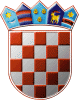 	REPUBLIKA HRVATSKA	DRŽAVNO IZBORNO POVJERENSTVO	REPUBLIKE HRVATSKEKLASA:	003-08/20-01/01URBROJ:	507-02/05-20-28/1Zagreb, 	18. lipnja 2020.IZVADAK IZ ZAPISNIKA208. sjednice Državnog izbornog povjerenstva Republike Hrvatskeodržane 18. lipnja 2020. u 11,30 sati u sjedištu Državnog izbornog povjerenstva Republike Hrvatske, Visoka 15, Zagreb.Dnevni red je prihvaćen te je na sjednici usvojeno:Ad.1.  a) Odluka o utvrđivanju pravovaljano predloženih lista u I. – XI. izbornoj jedinici	b) Zbirne liste pravovaljano predloženih lista u I.-XI. izbornoj jediniciAd.2. a) Odluka o utvrđivanju pravovaljano predloženih kandidata u XII. izbornoj jedinici	b) Zbirna lista pravovaljano predloženih kandidata u XII. izbornoj jedinici                      Tajnica                            		                           Predsjednik   Albina Rosandić, v.r.                    			  	  Đuro Sessa, v.r.